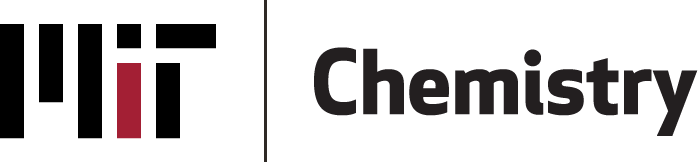 Graduate Student Annual Research Advisor MeetingInstructions: Complete Parts I–II below on your own before the meeting with your Advisor. Send the file to your Advisor the night before the meeting. After the meeting, please show the signed and completed form to Dr. Jennifer Weisman in the Chemistry Education office. She will register your completion of the meeting and you may keep the signed form. Please note that the purpose of this form is to stimulate productive conversation with your advisor on each of the points mentioned below. The form will only be read by you and your advisor. Part I Student Self-EvaluationWell-being is a core value of the Chemistry Department. On a scale of 1–5 (5 being the best), how happy/content are you in the graduate program? Feel free to add any comments.What were your biggest contributions to your research lab in the previous year? Advisor should also comment in the meeting.When do you expect to graduate? ________Considering your accomplishments so far, are you satisfied with your progress toward graduation? Advisor should also comment during the meeting. If not, what challenges have you faced and what have you learned from them?What are your primary goals for the coming year (e.g., publishing a paper, developing/expanding on collaborations, mentoring others, attending an external conference, graduating…)?What do you need to do in order to accomplish these goals? Advisor should also comment during the meeting.In the next year, what skills would you like to develop or what experiences would you like to gain that might help you prepare for your future career? Advisor should also comment during the meeting.Part II Mentoring and Climate EvaluationWhat are the best aspects of your relationship with your Advisor?How could your relationship with your Advisor be improved? Specifically, what could your Advisor do (e.g., does your advisor promote healthy work expectations)? Also, what could you do? Advisor should also comment during the meeting.In what ways could your Advisor support your professional development in the coming year? Advisor should also comment during the meeting.Inclusivity is a core value of the Chemistry Department. On a scale of 1–5 (5 being the best), how inclusive do you feel the environments of your lab and the Department are? Please add any comments.Effective communication, with your Advisor, your colleagues in lab, your thesis committee, and other stakeholders in the Department is critical for success. Do you feel that channels for communication are clear and effective? What can be improved, and how? What do you enjoy most about working in your research group? If you could change something about the way the group or department functions, what would it be?Part III Advisor MeetingAnnual Meeting Occurred on:______________________ Student Name: _____________________Advisor Signature:______________________   Student Signature:__________________________